.(New York City Country Girl)(24 Count Intro' starting on vocals) (Script written as 82bpm so intro is counted on slow beat).Section 1- Sugar Foot Steps, Kick-Ball Point, Mambo Rock With 1/4 Turn Left.*Restart here on wall 3 (3 o'clock)*Section 2-  Crossing Mambo Rocks, Cross Rock, (1/8th Turn Right, Cross Behind) x2, Side Step.Section 3-  Rumba Box, Rumba Box With 1/4 Turn Left.Section 4-  Coaster Step, Heel Jack, Close, Side Mambo Rock, Lock Step Forward.Restart: Wall 3 restart after 8 counts facing 3 o'clockBegin Again.N.Y.C.C Girl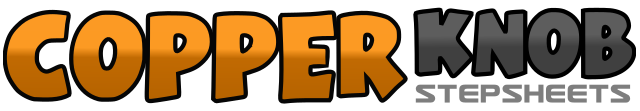 .......拍数:32墙数:4级数:Improver.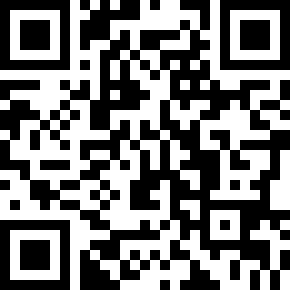 编舞者:Steve Rutter (UK) & Claire Butterworth (UK) - March 2012Steve Rutter (UK) & Claire Butterworth (UK) - March 2012Steve Rutter (UK) & Claire Butterworth (UK) - March 2012Steve Rutter (UK) & Claire Butterworth (UK) - March 2012Steve Rutter (UK) & Claire Butterworth (UK) - March 2012.音乐:New York City Country Girl - Ali Isabella : (Album: Say You'll be Mine)New York City Country Girl - Ali Isabella : (Album: Say You'll be Mine)New York City Country Girl - Ali Isabella : (Album: Say You'll be Mine)New York City Country Girl - Ali Isabella : (Album: Say You'll be Mine)New York City Country Girl - Ali Isabella : (Album: Say You'll be Mine)........1&2Touch right toe to left instep, touch right heel towards left instep, stomp right forward slightly across left.3&4Touch left toe to right instep, touch left heel to right instep, stomp left forward slightly across right.5&6Kick right forward, close right beside left, touch left toe to left side.7&8Rock forward on left, recover weight onto right, make a 1/4 turn left stepping left to left side.1&2Cross rock right over left, recover weight on left, step right to right side.3&4Cross rock left over right, recover weight on right, step left to left side.5&Cross rock right over left, recover weight on left.6&Make an eighth turn right stepping right to right side, cross left behind right.7&Make an eighth turn right stepping right to right side, cross left behind right.8Step right to right side.1&2Step left to left side, close right beside left, step forward on left.3&4Step right to right side, close left beside right, step back on right.5&6Step left to left side, close right beside left, make a 1/4 turn left stepping forward on left.7&8Step right to right side, close left beside right, step back on right.1&2Step back on left, close right beside left, step forward on left.3&4Touch right toe beside left, place weight down onto right, touch left heel forward.&Close left beside right.5&6Rock right to right side, recover weight onto left, close right beside left.7&8Step left forward, lock right behind left, step forward on left.